Week 7: 13.11.20 The noise and smell of food at the party attract   some unwanted visitors. Who / what are they?  Where have they come from?  How do they react? Write a description of the party explaining the events and the results.  Use plenty of detail to give a really vivid description.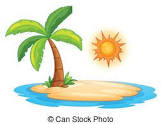 